BAB IIIMETODOLOGI PENELITIANJenis PenelitianJenis penelitian ini yaitu penelitian kuantitatif yang mengambarkan sekaligus mengakaji kondisi riil. Dalam hal ini adalah membahas tentang  gaya kepemimpinan kepala sekolah terhadap kinerja guru di sekolah. Objek penelitian ini berdasarkan data berupa angket dan dokumentasi. Data yang diperoleh dari angket dituangkan dalam bentuk bilangan angka statistik.Lokasi dan Waktu PenelitianLokasi PenelitianPenelitian ini berlokasi di SMK Negeri 5 Kendari, kota Kendari. Pemilihan lokasi ini didasari dengan pertimbangan bahwa di SMK Negeri 5 Kendari dipimpin oleh kepala sekolah yang memiliki gaya kepemimpinan dan memiliki relevansi yang spesifik terhadap kepentingan penelitian ini sehingga dengan demikian peneliti memilih lokasi ini sebagai lokasi penelitian.Waktu PenelitianAdapun waktu penelitian dilaksanakan setelah proposal disetujui dalam seminar dan disetujui untuk melakukan penlitian selama + 3 bulan yakni dari bulan Juni s/d Agustus 2014.  Variabel Penelitian.Adapaun variabel dalam penelitian ini adalah varaibel X dan variabel Y, dengan Gambar :Ket : X	= Gaya kepemimpinan kepala sekolahY	= Kinerja guruPopulasi dan SampelPopulasi Populasi dalam penelitian ini adalah seluruh  guru di SMK Negeri 5 Kendari, Kota Kendari dengan jumlah populasi 36 orang.Sampel PenelitianSampel merupakan bagian dari populasi, Suharsimi Arikunto mengatakan bahwa “ Dalam pengambilan sampel, apabila subyeknya kurang dari 100, lebih baik diambil semua sehingga penelitianya merupakan penelitian populasi. Dengan demikian, sampel dari penelitian ini adalah  keseluruhan populasi yang berjumlah 36 orang.Teknik Pengumpulan DataQuestionare (Angket)Questionare yaitu melakukan pengumpulan data dengan memberikan pernyataan-pernyataan yang telah disusun  dan diajukan kepada responden yang pernyataanya berdasarkan pengaruh gaya kepemimpinan kepala sekolah  terhadap kinerja guru. Pernyataan dalam angket ini masing-masing variabel menggunakan skala likert dengan opsi 4 yaitu : selalu = 4, sering = 3,  jarang = 2, tidak pernah = 1.Interview ( Wawancara)  Interview (wawancara) yaitu memberikan pertanyaan secara lisan kepada pihak-pihak yang terkait atau memiliki pemahaman mengenai obyek yang akan diteliti guna kelengkapan data yang dibutuhkan.Dokumentasi Dokumentasi yakni peneliti maksudkan sebagai berkas dari apa yang hendak diteliti meliputi profil sekolah yang terdiri dari data tenaga pendidik, jumlah siswa, sarana dan prasarana.Teknik Analisis DataTeknik analisis data dalam penelitian ini yaitu menggunakan  analisis statistik deskriptif dan inferensial. Adapun langkah-langkah  dalam penelitian ini yaitu sebagai berikut :Analisis statistik deskriptif yaitu menetukan rata-rata, distribusi frekuensi dan presentase. Pada analisis statistik deskriptif peneliti menggunakan rumus distribusi relatif frekuensi persen. Adapun rumusnya yaitu :P = Keterangan :P = Angka persentaseF = FrekuansiN = Jumlah responden.Hasil pengolahan dan analisis data pada kedua variabel penelitian ini dijelaskan berdasarkan kategori sebagai berikut :Nilai (81-100) %	= baik sekaliNilai (61-800) %	= baikNilai (41-60) %	= cukup baikNilai (21-40) %	= kurangNilai (0-20) %		= kurang baik.	Kemudian dilanjutkan dengan mendeskripsikan masing-masing variabel penelitian X dan Y dengan menentukan nilai maksimum, minimum, range, median, modus, mean, varians dan standar deviasi. Semua domain untuk masing-masing variabel X dan Y yang dicari akan dioperasikan dengan sistem komputerisasi.Sedangkan analisis statistik inferensial yaitu untuk mengetahui hipotesis penelitian yang diajukan. Pada analisis inferensial, yang pertama-tama dilakukan adalah :Uji normalitas data dengan rumus kemiringan kurva. Adapaun rumusnya yaitu : Keterangan :X 		: Rata-rata variabel penelitian Mo		: Modus variabel penelitianSD		: Standar deviasi variabel penelitian.Kriteria yang digunakan dalam uji normalitas dengan rumus kemiringan kurva adalah sebagai berikut :-1 ≤ Km, artinya data variabel penelitian berdistribusi normal.Km ≤ -1, artinya data variabel penelitian tidak berdistribusi normal.Uji regresi linear sederhana digunakan untuk mengetahui persamaan regresi dari tiap-tiap variabel dengan rumus :  ,  dimana   	 b = Keterangan	:Y	: Variabel terikat	X	: Variabel bebasa	: Konstantab	: Koefisien regresi.Uji korelasi Product Moment, diperlukan untuk mengetahui kategori Gaya Kepemimpinan Kepala Sekolah Terhadap Kinerja Guru dengan menggunakan rumus :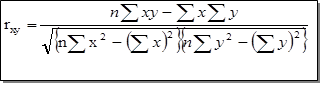 Keterangan :rxy	= Koefisien korelasi antara variabel X dengan Variabel Y.N	= Jumlah Responden.∑x	= Jumlah skor item variabel X.∑y	= Jumlah skor variabel Y.∑xy	= Jumlah skor dalam sebaran X dan Y.∑x2	= Jumlah kuadrat dari jumlah skor dalam sebaran X.∑y2	= Jumlah kuadrat dari jumlah skor dalam sebaran Y.Koefisien Determinan digunakan untuk melihat seberapa besar kontribusi Gaya Kepemimpinan Kepala Sekolah Terhadap Kinerja Guru dengan rumus:KD =  r2  x 100 %Keterangan :	KD	= Nilai Koefisien Determinasi	r2	= Nilai Koefisien Korelasi.Kemudian dilanjutkan dengan uji signifikansi dengan rumus sebagai berikut:Keterangan :t  = Nilai signifikansin = Jmlah sampelr  = Nilai koefisien korelasi.	Dengan ketentuan :Jika t hitung ≥ t tabel maka H0 terima H1 artinya signifikan.Jika t hitung ≤ t tabel maka H0 terima H1 artinya tidak signifikan.Tabel 1. Kisi-kisi Instrumen PenelitianDAFTAR PUSTAKAAlam, Mitrami, Manajemen Sumber Daya Manusia, Jakarta, PT. Pustaka, 1995.Anonim,http://id.shvoong.com/humanities/philosophy/2077075-definisi-pemimpin/#ixzzlzp1P4ljr.Arikunto, Suharsimi, Prosedur Penelitian (Suatu Pendekatan Praktek), Jakarta:           Rineka Cipta. 1993.Arikunto, Suharsimi. Manajemen Penelitian, Jakarta: Rineka cipta,2009.Bafadal, Ibrahim. Supervisi Pengajaran, Jakarta: Bumi Aksara, 1992.Danim, Sudarwan. Visi Baru Manajemen Sekolah Dari Unit Birokrasi ke Lembaga Akademik, Jakarta: PT. Bumi Aksara. Cet, I. 2006.Daryanto, Administrasi Pendidikan, Jakarta, Rineka Cipta,2005.Erdiyanti, Dasar-dasar Manajemen, Kendari : CV. Shadra, 2009.Harahap, Tehknik Penilaian Hasil Belajar, Jakarta : Bulan Bintang, 1979Hadsa,al-Abdullah, Dimensi Kordinat dalam Manajemen Pendidikan Nasional, (Makasar: PT. Utimohu Ukhuwah Grafika,2006.Hidayatullah, Faktor-faktor yang Mempengaruhi Kinerja Guru, http://pgri-lebak.org/berita/95-faktor-faktor-yang-mempengaruhi-kinerja-guru.htmlNewstrom, Davis, http://s1pgsd.blogspot.com/2010/04/tipe-gaya-kepemimpinan.html diakses tanggal 14 April 2014Purwanto, Ngalim, Ilmu Pendidikan Teoritis dan Praktis, Bandung: PT Remaja Rosdakarya, 2003.-----------, Administrasi dan Supervisi Pendidikan. Bandung; PT. Remaja Rosda Karya,1998.Ridwan, Rumus dan Data dalam Aplikasi Statistika, Bandung: Alfabeta,2006.-----------, Belajar Mudah Penelitian, Bandung: Alfabeta, 2007.Saefullah, Sule Tisnawati.  Pengantar Manajemen, Jakarta: Prenada Media, 2006.Siagian (1989) http://kabar-pendidikan. Blogspot.com /2011/04/gaya-dan-tipe-kepemimpinan-kepala.html .Diakses 14 April 2014.Soetopo, Hendiyat,  Wasty soetomo, Kepemimpinan dan  Supervisi Pendidikan, Bina Aksara, Jakarta : 1988.Sugiono, Anas, Pengantar Statistik Pendidikan, Jakarta: PT. Raja Grafindo Persada, 2006.Sugiono, Metode Penelitian Kualitatif, Kuantitatif, dan R &  D, Bandung: Alfabeta, 2009.Supriono, Manajemen Berbasis Sekolah, SIC, Jawa Timur, 2001.Suprihanto, John, 1996:2, http. Disiplin Kerja, Alvin BlogSyaiful, Djamarah Bahari, Guru dan Anak Didik  dalam Interaksi Edukatif,Cet.1. Jakarta: PT. Rineka Cipta, 2000.Syah, Muhibin, Psikologi Belajar, Jakarta: Rajawali Pers.Taniredja, Tukiran, Hidayati Mustafidah, Penelitian Kuantitatif (Sebuah Pengantar), Bandung: Alfabeta, 2012Tim Penyusun Kamus Besar Bahasa Indonesia, Jakarta: Pusat Pengembangan Bahasa Indonesia Debdikbud, Balai Pustaka, 1990.Thoha, Miftah,  Perilaku Organisasi Konsep Dasar dan Aplikasinya, Yogyakarta: PT. Raja Grafindo Persada, 1983.Kepemimpinan dalam Manajemen: Suatu pendekatan perilaku, Jakarta, Raja Grafindo, 2003.Tohirin, Psikologi Pembelajaran Pendidikan Agama Islam Berbasis Integrasi dan Kompetensi), Jakarta: PT Rajawali Perss,2004.Undang-Undang Nomor 14 Tahun 2005 tentang Guru dan Dosen, Jakarta: Cemerlang  2005Undang-Undang dan Peraturan Pemerintah RI Tentang Pendidikan, Jakarta: Dorektorat Jenderal Pendidikan Islam Departemen Agama,2006.Wahjosumidjo, Kepemimpinan Kepala Sekolah: Tinjauan Teoritik dan Permasalahanya,Jakarta,PT. Raja Grafindo Pesada, 2003.ANGKET PENELITIANGAYA KEPEMIMPINAN KEPALA SEKOLAH (X)Diisi Oleh GuruHari/Tanggal	:Petunjuk Pengisian AngketBacalah secara teliti setiap item soal dan seluruh alternatif jawaban yang tersedia.Setiap menjawab soal hanya boleh dijawab  satu kali sehingga tidak diperkenankan memilih 2 jawaban yang sama disetiap soal yang sama.Pilihlah salah satu jawaban yang anda anggap paling tepat dengan memberi tanda (X) pada salah satu jawaban yang tersedia (a,b,c,d).Dimohon semua item soal dapat diisi.Atas Kerjasamanya Diucapakan Terima KasihKepala sekolah tidak melibatkan Bapak/Ibu terhadap kebijakan di sekolah.Selalu	b. Sering 	c. Jarang	d. Tidak pernahKepala sekolah menganggap bahwa kekuasaan tertinggi ada pada dirinya.Selalu	b. Sering 	c. Jarang 	d. Tidak pernahKepala sekolah menggunakan pendekatan yang mengandung unsur paksaan terhadap Bapak/Ibu.Selalu	b. Sering 	c. Jarang 	d. Tidak pernahKepala sekolah tidak melakukan musyawarah di sekolahSelalu	b. Sering 	c. Jarang 	d. Tidak pernahKepala sekolah selalu mengambil keputusan sendiri.Selalu	b. Sering 	c. Jarang 	d. Tidak pernahKepala sekolah berusaha menstimulus/merangsang anggotanya agar bekerja secara kooperatif untuk mencapai tujuan bersama.Selalu	b. Sering 	c. Jarang 	d. Tidak pernahKepala sekolah senantiasa membangun semangat anggota dalam menjalankan dan mengembangkan kinerjanya.Selalu	b. Sering 	c. Jarang 	d. Tidak pernahKepala sekolah dapat menerima masukan dan kritikan dari Bapak Ibu.Selalu	b. Sering 	c. Jarang 	d. Tidak pernahKepala sekolah mengikutsertakan Bapak/Ibu dalam menyelesaikan masaalah.Selalu	b. Sering 	c. Jarang 	d. Tidak pernahKepala sekolah memberikan tugas kepada Bapak/Ibu sesuai dengan keahlian atau bidangnya.Selalu	b. Sering 	c. Jarang 	d. Tidak pernahKepala sekolah memberi kesempatan Bapak/Ibu untuk berlomba-lomba berprestasi.Selalu	b. Sering 	c. Jarang 	d. Tidak pernahKepala sekolah memperhatikan konflik-konflik yang terjadi kepada Bapak/Ibu dan pegawai disekolah.Selalu	b. Sering 	c. Jarang 	d. Tidak pernahKepala sekolah memberi hadiah kepada Bapak/Ibu agar selalu semangat bekerja.Selalu	b. Sering 	c. Jarang 	d. Tidak pernahKepala sekolah mengadakan supervisi atas kinerja Bapak/Ibu dan pegawai.Selalu	b. Sering 	c. Jarang 	d. Tidak pernahDengan gaya kepemimpinan kepala sekolah saat ini bapak ibu dapat menerimanya dengan baik.Selalu	b. Sering 	c. Jarang 	d. Tidak pernahANGKET PENELITIANKINERJA GURUDiisi Oleh GuruHari/Tanggal	:Petunjuk Pengisian AngketBacalah secara teliti setiap item soal dan seluruh alternatif jawaban yang tersedia.Setiap menjawab soal hanya boleh dijawab  satu kali sehingga tidak diperkenankan memilih 2 jawaban yang sama disetiap soal yang sama.Pilihlah salah satu jawaban yang anda anggap paling tepat dengan memberi tanda (X) pada salah satu jawaban yang tersedia (a,b,c,d).Dimohon semua item soal dapat diisi.Atas Kerjasamanya Diucapakan Terima KasihBapak/Ibu merencanakan program pembelajaran dengan menyusun RPP pada setiap materi ajar.Selalu	b. Sering	c. Jarang 	d. Tidak pernahPada akhir semester, Bapak/Ibu menyusun program semester berikutnya sebelum melaksanakan proses pembelajaran.Selalu	b. Sering	c. Jarang 	d. Tidak pernahBapak/Ibu membuat silabus pembelajaranSelalu	b. Sering	c. Jarang 	d. Tidak pernahBapak/Ibu mencocokkan materi ajar dengan tujuan pembelajaran/indikatorSelalu	b. Sering	c. Jarang 	d. Tidak pernahBapak/Ibu mengajar tepat pada waktunyaSelalu	b. Sering	c. Jarang 	d. Tidak pernahBapak/Ibu menggunakan metode pembelajaran yang tepat sesuai materi.Selalu	b. Sering	c. Jarang	d. Tidak pernahBapak/Ibu menciptakan suasana kondusif di kelas dalam mewujudkan proses pembelajaran yang menyenangkanSelalu	b. Sering	c. Jarang	d. Tidak pernahBapak/Ibu menggunakan media yang tepat sesuai materi pembelajaran.Selalu	b. Sering	c. Jarang	d. Tidak pernahBapak/Ibu menggunakan beberapa metode dengan variatif dalam kegiatan pembelajaranSelalu	b. Sering	c. Jarang 	d. Tidak pernahBapak/Ibu mengadakan evaluasi pembelajaran setiap proses pembelajaranSelalu	b. Sering	c. Jarang	d. Tidak pernahBapak/Ibu mengadakan test evaluasi yang sesuai materi ajarSelalu	b. Sering	c. Jarang	d. Tidak pernahBapak/Ibu melaksanakan remedial sebagai upaya membenahi kekurangan/kebutuhan pembelajaran yang belum tercapai.Selalu	b. Sering	c. Jarang	d. Tidak pernahBapak/Ibu tidak mengadakan ulangan harianSelalu	b. Sering	c. Jarang	d. Tidak pernahBapak/Ibu mengadakan ulangan semesterSelalu	b. Sering	c. Jarang	d. Tidak pernahBapak/Ibu berusaha meningkatkan kompetensi diri dalam upaya perbaikan kinerjaSelalu	b. Sering	c. Jarang	d. Tidak pernahVariabelSub VariabelIndikatorNo. AngketGaya Kepemimpinan(X)Kepemimpinan yang otokratisKepemimpinan yang demokratisKepemimpinan yang laissez-faireKebijakan ditentukan oleh pimpinan.Pemaksaan.Tidak pernah bermusyawarah.Keputusan bersama.Menerima kritik dan saran.Pembagian tugas.Memberi kebebasan kepada anggota.Tidak ada pengawasan.Komunikasi yang tebatas.1 dan 52 dan 34.6 dan 98,7 dan 10.11 dan 1514,12 dan 13.Kinerja Guru(Y)Merencanakan program pembelajaran.Melaksanakan dan mengelola program pembelajaran.Menilai hasil pembelajaran dan memanfaatkan hasil penilaian.Guru membuat silabus dan merencanakan program pembelajaran RPP.Penenyusunan Program Semester sebelum proses pembelajaran berlangsung.Cara guru melasanakan program pembelajaran dalam proses pembelajaran.Cara guru mengelola  dan pengunaan media dan metode dalam proses pembelajaran disekolah.Penilaian hasil belajar siswa.Pemanfaatan hasil belajar siswa selama proses pembelajaran berlangsung.3, 4 dan 12 dan 56 dan 78 dan 910, 11, 13dan 1412 dan 15